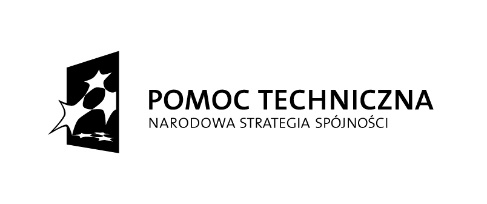 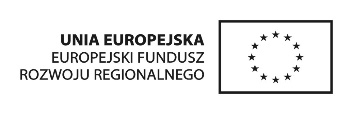        Brzeg, dnia 22 czerwca 2015 rokuOR.IV.042.7.2015  							dot. postępowania na zadanie pn.:Opracowanie studiów wykonalności na zadania inwestycyjne Gminy Olszanka z zakresu poprawy systemu komunikacyjnego poprzez remont i modernizacje dróg gminnych 
i wewnętrznych na terenie Gminy Olszanka pn.:Pakiet nr 1 – Droga wewnętrzna nr 1 (4-odcinkowa) położona w Przylesiu(organizowanego w trybie przetargu nieograniczonego)		Działając w oparciu o art. 92 ustawy z dnia 29 stycznia 2004r. Prawo zamówień publicznych (t.j. Dz. U. z 2013r., poz. 907 ze zm.) Zamawiający- Burmistrz Brzegu- informuje, że decyzją Komisji Przetargowej z dnia 22 czerwca 2015r. wybrał jako najkorzystniejszą ofertę nr 1, złożoną przez: BMT POLSKA Sp. z o.o., ul. Sochaczewska 8, 53-133 Wrocław z ceną:netto:   4 000,00 zł, brutto: 4 920,00 zł Najkorzystniejsza oferta uzyskała największą łączną ilość punktów- 100 pkt w kryteriach: cena -95% oraz termin płatności - 5%. W przedmiotowym postępowaniu złożone zostały następujące oferty niepodlegające odrzuceniu:Burmistrz BrzeguJerzy WrębiakNumer ofertyNazwa WykonawcyLiczba pkt w kryterium cena- 95%Liczba pkt w kryterium termin płatności - 5%Łączna ilość punktów1BMT POLSKA Sp. z o.o.ul. Sochaczewska 8, 53-133 Wrocław95,00 pkt5,00 pkt100 pkt8Stowarzyszenie Wspierania Inicjatyw Gospodarczych DELTA PARTNERul. Zamkowa 3A/1, 43-400 Cieszyn48,10 pkt5,00 pkt53,10 pkt15COLLECT CONSULTING S.A.ul. Rolna 14, 40-555 Katowice38,00 pkt5,00 pkt43,00 pkt22Pracownia Projektowa ARCHIDROG Witold Orczyńskiul. Grunwaldzka 21, 60-783 Poznań59,38 pkt5,00 pkt64,38 pkt29Kancelaria VIP Sp. z o.o.ul. Michała Kajki 10/12 pok. 31210-437 Olsztyn76,00 pkt5,00 pkt81,00 pkt